ΤΜΗΜΑ ΜΗΧΑΝΙΚΩΝ ΠΕΡΙΒΑΛΛΟΝΤΟΣΣΧΟΛΗ ΜΗΧΑΝΙΚΩΝΔΙΕΘΝΕΣ ΠΑΝΕΠΙΣΤΗΜΙΟ ΕΛΛΑΔΟΣ (ΔΙ.ΠΑ.Ε.)ΠΡΟΓΡΑΜΜΑ  ΜΕΤΑΠΤΥΧΙΑΚΩΝ ΣΠΟΥΔΩΝ “ΣΧΕΔΙΑΣΜΟΣ ΚΑΙ ΚΑΤΑΣΚΕΥΗ ΤΕΧΝΙΚΩΝ ΕΡΓΩΝ”		ΑΙΤΗΣΗ ΥΠΟΨΗΦΙΟΤΗΤΑΣΠΡΟΣΩΠΙΚΑ ΣΤΟΙΧΕΙΑ  (Συμπλήρωση με κεφαλαία)ΕπώνυμοΌνομαΌνομα ΠατέραΗμερομηνία γέννησης	Τόπος γέννησηςΑριθμός ταυτότητας 	ή		Αριθμός διαβατηρίουΔιεύθυνση μονίμου κατοικίαςΟδός							ΑριθμόςΠόλη 								Τ.Κ.ΧώραΔιεύθυνση εργασίαςΟδός							ΑριθμόςΠόλη 								Τ.Κ.e-mailΣΠΟΥΔΕΣΠροπτυχιακές Σπουδές Μεταπτυχιακές σπουδές  Τίτλοι Μεταπτυχιακών  Εργασιών:A. Μεταπτυχιακό Δίπλωμα Ειδίκευσης (Master)Επιβλέπων Καθηγητής: 									B. Διδακτορική Διατριβή (PhD)								Επιβλέπων Καθηγητής:  									3.	ΞENΕΣ ΓΛΩΣΣΕΣ4.	ΣΥΣΤΑΤΙΚΕΣ ΕΠΙΣΤΟΛΕΣΟνόματα, τίτλοι και ηλεκτρονικές διευθύνσεις των δύο προσώπων , από τα οποία έχετε ζητήσει Συστατικές Επιστολές.1)_________________________________________________________________________2)_________________________________________________________________________Συνημμένα δικαιολογητικάΥπογραφή:____________________________Ημερομηνία:____________________ΟΔΗΓΙΕΣ:Οι ενδιαφερόμενοι καλούνται να υποβάλλουν την αίτηση καθώς και τα υπόλοιπα δικαιολογητικά από Παρασκευή 1 Σεπτεμβρίου ως και Παρασκευή 6 Οκτωβρίου 2023, ώρα 12:00.στη διεύθυνση:ΔΙΕΘΝΕΣ ΠΑΝΕΠΙΣΤΗΜΙΟ ΕΛΛΑΔΟΣ Τμήμα Μηχανικών Περιβάλλοντος, Γραμματεία Μεταπτυχιακό Πρόγραμμα Σπουδών «Σχεδιασμός και Κατασκευή Τεχνικών Έργων», Τ.Θ. 141, 574 00 Σίνδος - ΘεσσαλονίκηΤηλ.  2310 013934/5, fax 2310 791156Web: https://www.env.ihu.gr/Ε-Mail: info@env.ihu.gr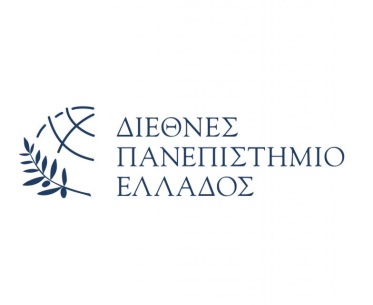 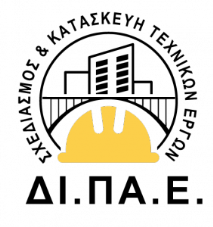 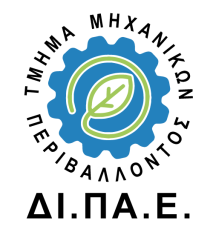        Τηλέφωνο κατοικίας       Τηλέφωνο εργασίας       Τηλέφωνο κινητόΑΕΙΤμήμαΠερίοδος ΣπουδώνΗμερομηνία απονομής(ή αναμενόμενη)ΒαθμόςΑΕΙ-ΤμήμαΑντικείμενοΗμερομηνίες από – έωςΒαθμός---ΓλώσσαΠιστοποιητικόΒαθμός